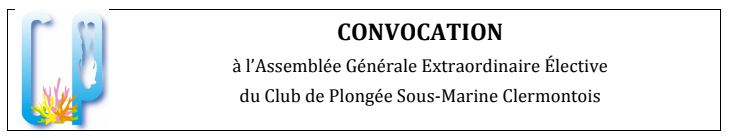 Rendez-vous : 	Le 02 ou 03 octobre 2020 selon le lieu		Lieu à déterminer (vous serez informé des que ce lieu sera officiel)À l’ordre du jour :Rapport morale du présidentRapport morale du trésorierRapport des commissions (apnée/audiovisuel/psp/souterraine)Présentation du projet de mise à jour des statuts et règlement intérieur (joint à ce courrier)Seront mise au vote : les nouveaux statuts et le RI, la tarification du prêt du minibus.Election du nouveau Comité d’administration et du nouveau bureau.Une Assemblée Générale d’un club est un évènement important dans la vie de cette association. Ainsi,la participation de chaque membre est nécessaire.Tous les membres actifs du club âgés de 16 ans au minimum le jour de l’assemblée et licenciés depuis6 mois au moins ont droit de vote.Si toutefois vous ne pouviez pas participer à cette Assemblée Générale, veuillez remplir et remettre laProcuration ci-dessous à une personne de votre choix, membre du club, qui pourra vous représenter.À l'issue de l'Assemblée Générale sera organisé le repas qui n'a pas été fait fin juinAvec animation et bonne ambianceVenez nombreux !!!!Les règles de distanciation et geste barrières seront à respecter lors de cette soirée ou journéeLe tout sous réserve des consignes sanitaires à la date de l'assemblée.PROCURATIONJe soussigné	 donne procuration à 	pour me représenter et voter en mon nom lors de l’Assemblée Générale Élective du CPSMC qui se tiendra le 2 ou 3 octobre 2020.Mention manuscrite « bon pour pouvoir » : 	Fait à 	 le 	 Signature :Ce document devra être présenté au bureaupour émargement à l’entrée de l’Assemblée Générale